Form No: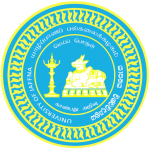 Faculty of Management Studies and CommerceUNIVERSITY OF JAFFNA, SRI LANKAFORM OF APPLICATION FOR TEMPORARY POSITIONIf you were registered as a student in University under any other name please indicate such name within brackets.POST :POST :POST :POST :POST :DISCIPLINE :(Indicate the name of the post and the Department /Discipline as given in the advertisement)DISCIPLINE :(Indicate the name of the post and the Department /Discipline as given in the advertisement)DISCIPLINE :(Indicate the name of the post and the Department /Discipline as given in the advertisement)DISCIPLINE :(Indicate the name of the post and the Department /Discipline as given in the advertisement)DISCIPLINE :(Indicate the name of the post and the Department /Discipline as given in the advertisement)1.Name in Full :(See note below)Name in Full :(See note below)2.Whether Rev./ Prof./ Dr./ Mr./Mrs./ Miss.Whether Rev./ Prof./ Dr./ Mr./Mrs./ Miss.3.(a) Postal address(Any changes should be communicated immediately)(a) Postal address(Any changes should be communicated immediately)3.(b) Contact No :(b) Contact No :3.(c) Telephone :(c) Telephone :3.(d) Fax :(d) Fax :3.(e) e-mail address :(e) e-mail address :4.(i) Date of Birth & Age :(i) Date of Birth & Age :4.(ii) Identity Card No :(ii) Identity Card No :5.Civil Status :Civil Status :6.University Education(Degree, Field of Specialization)University Reg. No.Duration ofthe Degree with datesResults (Giveclass/grade/GPA and effective date)Name ofthe University6.7.a) Present Occupation7.i. Designation :7.ii. Date of Appointment :7.iii. Dept. / Institution and its address :7.iv. Nature of Appointment : Permanent / Contract / Temporary / Casual / ……………7.v. a. Salary scale :7.b. Basic Salary :7.c. Allowance :b) Previous appointments, if any with datesb) Previous appointments, if any with datesb) Previous appointments, if any with dates8.Name of Two persons(with address to whom reference can be made)Name of Two persons(with address to whom reference can be made)Name of Two persons(with address to whom reference can be made)NameAddress1.………………….…………………………………………………………………………………………………………………………………………………………………………………………………………………………………………………………………………………………………………………………………………………………………………………………………………………………………………………………………………………………………………………………………………………………………………………………………………………………………………2.…….………………………………………………………………………………………………………………………………………………………………………………………………………………………………………………………………………………………………………………………………………………………………………………………………………………………………………………………………………………………………………………………………………………………………………………………………………………………………………………………I hereby certify that the particulars submitted by me in this application are true and accurate. I am aware if any of the particulars are found to be false or inaccurate, I am liable to be disqualified before selection and to be dismissed without any compensation if the inaccuracy is detected after appointment.Date: …………………………	 ……………………………………………  Signature of applicantI hereby certify that the particulars submitted by me in this application are true and accurate. I am aware if any of the particulars are found to be false or inaccurate, I am liable to be disqualified before selection and to be dismissed without any compensation if the inaccuracy is detected after appointment.Date: …………………………	 ……………………………………………  Signature of applicantI hereby certify that the particulars submitted by me in this application are true and accurate. I am aware if any of the particulars are found to be false or inaccurate, I am liable to be disqualified before selection and to be dismissed without any compensation if the inaccuracy is detected after appointment.Date: …………………………	 ……………………………………………  Signature of applicantI hereby certify that the particulars submitted by me in this application are true and accurate. I am aware if any of the particulars are found to be false or inaccurate, I am liable to be disqualified before selection and to be dismissed without any compensation if the inaccuracy is detected after appointment.Date: …………………………	 ……………………………………………  Signature of applicant